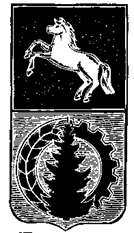 АДМИНИСТРАЦИЯ АСИНОВСКОГО РАЙОНАПОСТАНОВЛЕНИЕ_________                                                                                                                № __________г. АсиноОб утверждении административного регламента предоставления муниципальной услуги «Оформление свидетельств об осуществлении перевозок по маршруту регулярных перевозок и карт маршрута регулярных перевозок, переоформление свидетельств об осуществлении перевозок по маршруту регулярных перевозок и карт маршрута регулярных перевозок на территории муниципального образования Асиновский район» 	В соответствии с Федеральным законом от 27 июля 2010 года № 210-ФЗ «Об организации предоставления государственных и муниципальных услуг», постановлением Администрации Асиновского района от _____ № ____ «Об установлении Порядка разработки и утверждения административных регламентов предоставления муниципальных услуг в муниципальном образовании Асиновский район»ПОСТАНОВЛЯЮ:1. Утвердить административный регламент предоставления муниципальной услуги «Оформление свидетельств об осуществлении перевозок по маршруту регулярных перевозок и карт маршрута регулярных перевозок, переоформление свидетельств об осуществлении перевозок по маршруту регулярных перевозок и карт маршрута регулярных перевозок на территории муниципального образования Асиновский район» согласно приложению, к настоящему постановлению.2. Настоящее постановление вступает в силу с даты его официального опубликования в средствах массовой информации и подлежит размещению на официальном сайте муниципального образования «Асиновский район» www.asino.ru. 3. Полный текст настоящего постановления опубликован на официальном сайте муниципального образования «Асиновский район» www.asino.ru в разделе муниципальные правовые акты.Контроль за исполнением настоящего постановления возложить на Первого заместителя Главы администрации Асиновского района по обеспечению жизнедеятельности и безопасности.Глава  Асиновского района                                                                                Н.А.ДанильчукЛИСТ СОГЛАСОВАНИЯк проекту постановления «Об утверждении административного регламента предоставления муниципальной услуги «Оформление свидетельств об осуществлении перевозок по маршруту регулярных перевозок и карт маршрута регулярных перевозок, переоформление свидетельств об осуществлении перевозок по маршруту регулярных перевозок и карт маршрута регулярных перевозок на территории муниципального образования Асиновский район» Проект подготовлен: Е.В. Тихонова                                            Приложение 1                                                                                                              к постановлению администрации                                                                                                                 Асиновского района                                                                                                                                                                                                                                                                                                                                                                 от___________№_________АДМИНИСТРАТИВНЫЙ РЕГЛАМЕНТпредоставления муниципальной услуги «Оформление свидетельств об осуществлении перевозок по маршруту регулярных перевозок и карт маршрута регулярных перевозок, переоформление свидетельств об осуществлении перевозок по маршруту регулярных перевозок и карт маршрута регулярных перевозок на территории муниципального образования Асиновский район»I. Общие положенияПредмет регулирования Административного регламента1. Административный регламент предоставления муниципальной услуги «Оформление свидетельств об осуществлении перевозок по маршруту регулярных перевозок и карт маршрута регулярных перевозок, переоформление свидетельств об осуществлении перевозок по маршруту регулярных перевозок и карт маршрута регулярных перевозок» определяет стандарт, сроки и последовательность действий (административных процедур) при осуществлении полномочий по предоставлению муниципальной услуги «Оформление свидетельств об осуществлении перевозок по маршруту регулярных перевозок и карт маршрута регулярных перевозок, переоформление свидетельств об осуществлении перевозок по маршруту регулярных перевозок и карт маршрута регулярных перевозок» (далее - муниципальная услуга).2. Настоящий Административный регламент разработан в соответствии с Федеральным законом от 13 июля 2015 года № 220-ФЗ «Об организации регулярных перевозок пассажиров и багажа автомобильным транспортом и городским наземным электрическим транспортом в Российской Федерации и о внесении изменений в отдельные законодательные акты Российской Федерации», постановлением администрации Асиновского района от ______ № ___ «Об установлении Порядка разработки и утверждения административных регламентов предоставления муниципальных услуг в муниципальном образовании «Асиновский район».Круг Заявителей3. Заявителями на получение муниципальной услуги являются юридические лица, индивидуальные предприниматели или уполномоченные участники договора простого товарищества, имеющие право (лицензию) на осуществление автомобильных пассажирских перевозок на территории Российской Федерации (далее - Заявитель).4. Интересы Заявителей, указанных в пункте 3 настоящего Административного регламента, могут представлять лица, обладающие соответствующими полномочиями (далее - Представитель заявителя).Требования к порядку информирования о предоставлении муниципальной услуги5. Информирование о порядке предоставления муниципальной услуги осуществляется:1) непосредственно при личном приеме Заявителя в администрацию Асиновского района (далее – Уполномоченный орган), находящуюся по адресу: Томская область, г. Асино, ул. имени Ленина, д. 40; телефон для справок: (38241) 2-76-00; адрес электронной почты: asino@asino.tomsknet.ru; график работы: понедельник-пятница с 08:00 до 17:00 (перерыв с 12:00 до 13:00), суббота, воскресенье - выходные дни или МФЦ предоставления государственных и муниципальных услуг (далее – МФЦ);2) по номеру телефона в администрацию Асиновского района района или МФЦ;3) письменно, в том числе посредством электронной почты;4) посредством размещения в открытой и доступной форме информации:а) в федеральной государственной информационной системе «Единый портал государственных и муниципальных услуг (функций)» (https://www.gosuslugi.ru) (далее - ЕПГУ);б) на официальном сайте администрации Асиновского района (https://www.asino.ru/);5) посредством размещения информации на информационных стендах администрации Асиновского района или МФЦ.6. Информирование осуществляется по вопросам, касающимся:1) способов подачи заявления о предоставлении муниципальной услуги;2) адресов органа, предоставляющего муниципальную услугу, и МФЦ, обращение в которые необходимо для предоставления муниципальной услуги;3) справочной информации о работе органа, предоставляющего муниципальную услугу;4) документов, необходимых для предоставления муниципальной услуги и услуг, которые являются необходимыми и обязательными для предоставления муниципальной услуги;5) порядка и сроков предоставления муниципальной услуги;6) порядка получения сведений о ходе рассмотрения заявления о предоставлении муниципальной услуги и о результатах предоставления муниципальной услуги;7) по вопросам предоставления услуг, которые являются необходимыми и обязательными для предоставления муниципальной услуги;8) порядка досудебного (внесудебного) обжалования действий (бездействия) должностных лиц и принимаемых ими решений при предоставлении муниципальной услуги.Получение информации по вопросам предоставления муниципальной услуги и услуг, которые являются необходимыми и обязательными для предоставления муниципальной услуги, осуществляется бесплатно.7. При устном обращении Заявителя (лично или по телефону) должностное лицо Уполномоченного органа, работник МФЦ осуществляющее консультирование, подробно и в вежливой (корректной) форме информирует обратившегося по интересующим вопросам.Если подготовка ответа требует продолжительного времени, должностное лицо Уполномоченного органа предлагает Заявителю один из следующих вариантов дальнейших действий:1) изложить обращение в письменной форме;2) назначить другое время для консультаций.Должностное лицо Уполномоченного органа не вправе осуществлять информирование, выходящее за рамки стандартных процедур и условий предоставления муниципальной услуги и влияющее прямо или косвенно на принимаемое решение.Продолжительность информирования по телефону не должна превышать 10 минут.Информирование осуществляется в соответствии с графиком приема граждан.8. По письменному обращению должностное лицо Уполномоченного органа, ответственное за предоставление муниципальной услуги, подробно в письменной форме разъясняет гражданину сведения по вопросам, указанным в пункте 5 настоящего Административного регламента, в порядке, установленном Федеральным законом от 2 мая 2006 года № 59-ФЗ «О порядке рассмотрения обращений граждан Российской Федерации» (далее - Федеральный закон № 59-ФЗ).9. На ЕПГУ размещаются сведения, предусмотренные Положением о федеральной государственной информационной системе «Федеральный реестр государственных и муниципальных услуг (функций)», утвержденным постановлением Правительства Российской Федерации от 24 октября 2011 года № 861.Доступ к информации о сроках и порядке предоставления муниципальной услуги осуществляется без выполнения Заявителем каких-либо требований, в том числе без использования программного обеспечения, установка которого на технические средства Заявителя требует заключения лицензионного или иного соглашения с правообладателем программного обеспечения, предусматривающего взимание платы, регистрацию или авторизацию Заявителя, или предоставление им персональных данных.10. На официальном сайте администрации Асиновского района, на стендах в местах предоставления муниципальной услуги и услуг, которые являются необходимыми и обязательными для предоставления муниципальной услуги,  и в МФЦ размещается следующая справочная информация:1) о месте нахождения и графике работы Уполномоченного органа, ответственного за предоставление муниципальной услуги а также МФЦ;2) справочные телефоны Уполномоченного органа, ответственного за предоставление муниципальной услуги;3) адрес официального сайта, а также электронной почты и (или) формы обратной связи органа, предоставляющего муниципальную услугу, в информационно-телекоммуникационной сети «Интернет».11. В залах ожидания администрации Асиновского района размещаются нормативные правовые акты, регулирующие порядок предоставления муниципальной услуги, в том числе Административный регламент, которые по требованию Заявителя предоставляются ему для ознакомления.12. Размещение информации о порядке предоставления муниципальной услуги на информационных стендах в помещении МФЦ осуществляется в соответствии с соглашением, заключенным между МФЦ и Уполномоченным органом с учетом требований к информированию, установленных Административным регламентом.13. Информация о ходе рассмотрения заявления о предоставлении муниципальной услуги и о результатах предоставления муниципальной услуги может быть получена Заявителем (Представителем заявителя) в личном кабинете на ЕПГУ, а также в администрации Асиновского района при обращении Заявителя лично, по телефону, посредством электронной почты.II. Стандарт предоставления муниципальной услугиНаименование муниципальной услуги14. Наименование муниципальной услуги: «Оформление свидетельств об осуществлении перевозок по маршруту регулярных перевозок и карт маршрута регулярных перевозок, переоформление свидетельств об осуществлении перевозок по маршруту регулярных перевозок и карт маршрута регулярных перевозок».Наименование органа государственной власти, органа местного самоуправления (организации), предоставляющего муниципальную услугу15. Органом местного самоуправления, предоставляющим муниципальную услугу, является администрация Асиновского района (далее - Уполномоченный орган).16. При наличии соглашения о взаимодействии, заключенного между органом, предоставляющим муниципальную услугу, и многофункциональным центром, муниципальная услуга предоставляется на базе многофункционального центра (далее - МФЦ).17. При предоставлении муниципальной услуги Уполномоченный орган взаимодействует с Федеральной налоговой службой для подтверждения принадлежности Заявителя к категории юридических лиц или индивидуальных предпринимателей, зарегистрированных на территории Российской Федерации.18. При предоставлении муниципальной услуги Уполномоченному органу запрещается требовать от Заявителя осуществления действий, в том числе согласований, необходимых для получения муниципальной услуги и связанных с обращением в иные государственные органы и организации, за исключением получения услуг, включенных в перечень услуг, которые являются необходимыми и обязательными для предоставления муниципальной услуги.Описание результата предоставления муниципальной услуги19. Результатом предоставления муниципальной услуги является:1) решение о предоставлении муниципальной услуги по форме, согласно Приложению 1 к настоящему Административному регламенту с выдачей:а) свидетельство (свидетельства) об осуществлении перевозок по маршруту регулярных перевозок согласно приложению 1 к приказу Минтранса России от 10.11.2015 № 331 «Об утверждении формы бланка свидетельства об осуществлении перевозок по маршруту регулярных перевозок и порядка его заполнения»;б) карта (карты) маршрута регулярных перевозок на каждое транспортное средство согласно приложению 1 к приказу Минтранса России от 10.11.2015 № 332 «Об утверждении формы бланка карты маршрута регулярных перевозок и порядка его заполнения»;2) решение об отказе в предоставлении муниципальной услуги по прилагаемой форме, согласно Приложению 2 к настоящему Административному регламенту.Срок предоставления муниципальной услуги, в том числе с учетом необходимости обращения в организации, участвующие в предоставлении муниципальной услуги, срок приостановления предоставления муниципальной услуги, срок выдачи (направления) документов, являющихся результатом предоставления муниципальной услуги20. Уполномоченный орган в течение 10 календарных дней со дня регистрации заявления и документов, необходимых для предоставления муниципальной услуги, направляет Заявителю способом указанном в заявлении один из результатов, указанных в пункте 19 Административного регламента.Срок выдачи свидетельства, переоформления разрешения, прекращения действия свидетельства не может превышать 10 календарных дней.Cрок выдачи (либо через МФЦ) заявителю документа, подтверждающего принятие решения о предоставлении (отказе в предоставлении) муниципальной услуги, не должен превышать 3 рабочих дней со дня принятия соответствующего решения.Срок принятия решения о предоставлении муниципальной услуги в случае направления заявителем документов, необходимых в соответствии с нормативными правовыми актами для предоставления муниципальной услуги, через МФЦ исчисляется со дня передачи МФЦ таких документов в орган, предоставляющий муниципальную услугу. Нормативные правовые акты, регулирующие предоставление муниципальной услуги21. Перечень нормативных правовых актов, регулирующих предоставление муниципальной услуги:1) Федеральный закон от 27 июля 2010 года № 210-ФЗ «Об организации предоставления государственных и муниципальных услуг»;2) Федеральный закон от 13 июля 2015 года № 220-ФЗ «Об организации регулярных перевозок пассажиров и багажа автомобильным транспортом и городским наземным электрическим транспортом в Российской Федерации и о внесении изменений в отдельные законодательные акты Российской Федерации»;3) приказ Минтранса России от 10 ноября 2015 года № 331 «Об утверждении формы бланка свидетельства об осуществлении перевозок по маршруту регулярных перевозок и порядка его заполнения»;4) приказ Минтранса России от 10 ноября 2015 года № 332 «Об утверждении формы бланка карты маршрута регулярных перевозок и порядка его заполнения»;5) приказ Минтранса России от 10 ноября 2015 года № 333 «Об утверждении формы заявления об установлении или изменении межрегионального маршрута регулярных перевозок».Исчерпывающий перечень документов и сведений, необходимых в соответствии с нормативными правовыми актами для предоставления муниципальной услуги и услуг, которые являются необходимыми и обязательными для предоставления муниципальной услуги, подлежащих представлению Заявителем, способы их получения Заявителем, в том числе в электронной форме, порядок их представления22. Для получения муниципальной услуги Заявитель представляет по прилагаемой форме согласно Приложению 3 к настоящему Административному регламенту:1) письменное заявление об оформлении (выдаче) свидетельства (свидетельств) об осуществлении перевозок по маршруту регулярных перевозок и карты (карт) маршрута регулярных перевозок;2) письменное заявление о переоформлении свидетельства (свидетельств) об осуществлении перевозок по маршруту регулярных перевозок и карты (карт) маршрута регулярных перевозок;3) письменное заявление о прекращении действия свидетельства (свидетельств) об осуществлении перевозок по маршруту регулярных перевозок и карты (карт) маршрута регулярных перевозок;4) личность Заявителя или Представителя заявителя, в случае, если за предоставлением муниципальной услуги обращается Представитель заявителя устанавливается в соответствии с Федеральным законом № 210-ФЗ «Об организации предоставления государственных и муниципальных услуг»;5) документы, подтверждающие наличие лицензии на осуществление деятельности по перевозкам пассажиров в случае, если наличие указанной лицензии предусмотрено законодательством Российской Федерации.В случае направления заявления посредством ЕПГУ сведения из документа, удостоверяющего личность Заявителя, Представителя заявителя, проверяются при подтверждении учетной записи в Единой системе идентификации и аутентификации (далее - ЕСИА).В случае, если заявление подается Представителем заявителя, дополнительно представляется документ, подтверждающий полномочия Представителя заявителя действовать от имени Заявителя.В случае если документ, подтверждающий полномочия Заявителя, выдан юридическим лицом, данный документ должен быть подписан усиленной квалифицированной электронной подписью уполномоченного лица, выдавшего документ.В случае если документ, подтверждающий полномочия Заявителя, выдан индивидуальным предпринимателем, данный документ должен быть подписан усиленной квалифицированной электронной подписью индивидуального предпринимателя.В случае если документ, подтверждающий полномочия Заявителя, выдан нотариусом, данный документ должен быть подписан усиленной квалифицированной электронной подписью нотариуса, в иных случаях - простой электронной подписью.6) копии документов транспортных средств (паспорт транспортного средства или свидетельство о регистрации транспортного средства), с использованием которого планируется перевозка пассажиров;7) копию документа, подтверждающего право владения транспортным средством, если оно не является собственностью перевозчика;8) договор простого товарищества в письменной форме (для участников договора простого товарищества).23. Ответственность за достоверность представленных документов несет Заявитель.24. Тексты документов, представляемых для оказания муниципальной услуги, должны быть написаны разборчиво, наименования юридических лиц - без сокращения, с указанием их мест нахождения. Фамилия, имя и отчество физического лица, адрес места жительства должны быть написаны полностью.25. В случае направления заявления посредством ЕПГУ формирование заявления осуществляется посредством заполнения интерактивной формы на ЕПГУ без необходимости дополнительной подачи заявления в какой-либо иной форме.В заявлении также указывается один из следующих способов направления результата предоставления муниципальной услуги:1) в форме электронного документа в личном кабинете на ЕПГУ;2) дополнительно на бумажном носителе в виде распечатанного экземпляра электронного документа в Уполномоченном органе, МФЦ.26. Заявления и прилагаемые документы, указанные в пункте 22 настоящего Административного регламента, направляются (подаются) в Уполномоченный орган в электронной форме путем заполнения формы запроса через личный кабинет на ЕПГУ.Исчерпывающий перечень документов и сведений, необходимых в соответствии с нормативными правовыми актами для предоставлениямуниципальной услуги, которые находятся в распоряжении государственных органов, органов местного самоуправления и иных органов, участвующих в предоставлении государственных или муниципальных услуг27. При предоставлении муниципальной услуги запрещается требовать от Заявителя:1) представления документов и информации или осуществления действий, представление или осуществление которых не предусмотрено нормативными правовыми актами, регулирующими отношения, возникающие в связи с предоставлением муниципальной услуги;2) представления документов и информации, которые в соответствии с нормативными правовыми актами Российской Федерации, нормативными правовыми актами Томской области, муниципальными правовыми актами администрации Асиновского района находятся в распоряжении органов, предоставляющих муниципальную услугу, государственных органов, органов местного самоуправления и (или) подведомственных государственным органам и органам местного самоуправления организаций, участвующих в предоставлении муниципальной услуги, за исключением документов, указанных в части 6 статьи 7 Федерального закона от 27 июля 2010 года № 210-ФЗ «Об организации предоставления государственных и муниципальных услуг» (далее - Федеральный закон № 210-ФЗ);3) представления документов и информации, на отсутствие и (или) недостоверность которых не указывалось при первоначальном отказе в приеме документов, необходимых для предоставления муниципальной услуги, либо в предоставлении муниципальной услуги, за исключением следующих случаев:а) изменение требований нормативных правовых актов, касающихся предоставления муниципальной услуги, после первоначальной подачи заявления о предоставлении муниципальной услуги;б) наличие ошибок в заявлении о предоставлении муниципальной услуги и документах, поданных Заявителем после первоначального отказа в приеме документов, необходимых для предоставления муниципальной услуги, либо в предоставлении муниципальной услуги и не включенных в представленный ранее комплект документов;в) истечение срока действия документов или изменение информации после первоначального отказа в приеме документов, необходимых для предоставления муниципальной услуги, либо в предоставлении муниципальной услуги.Исчерпывающий перечень оснований для отказа в приеме документов, необходимых для предоставления муниципальной услуги28. Основаниями для отказа в приеме к рассмотрению документов, необходимых для предоставления муниципальной услуги, являются следующие ситуации:1) представление Заявителем неполного комплекта документов, необходимых в соответствии с Федеральным законом № 210-ФЗ и иными нормативными правовыми актами для предоставления муниципальной услуги;2) представление документов, имеющих подчистки либо приписки, зачеркнутые слова и иные неоговоренные исправления, а также документов, исполненных карандашом;3) в представленных Заявителем документах содержатся противоречивые или недостоверные сведения;4) Заявитель не относится к кругу лиц, имеющих право на получение муниципальной услуги;5) запрос подан неуполномоченным лицом;6) некорректное заполнение обязательных полей в форме запроса, в том числе в интерактивной форме запроса на ЕПГУ (недостоверное, неполное либо неправильное заполнение);7) документы содержат повреждения, наличие которых не позволяет в полном объеме использовать информацию и сведения, содержащиеся в документах для предоставления услуги;8) представленные документы или сведения утратили силу на момент обращения за услугой (документ, удостоверяющий полномочия Представителя заявителя, в случае обращения за предоставлением услуги указанным лицом);9) заявление о предоставлении услуги подано в орган государственной власти, орган местного самоуправления или организацию, в полномочия которых не входит предоставление услуги;10) несоблюдение установленных статьей 11 Федерального закона от 6 апреля 2011 года № 63-ФЗ «Об электронной подписи» условий признания действительности, усиленной квалифицированной электронной подписи.Исчерпывающий перечень оснований для приостановления или отказа в предоставлении муниципальной услуги29. Оснований для приостановления предоставления муниципальной услуги законодательством Российской Федерации не предусмотрено.30. Основания для отказа в предоставлении муниципальной услуги:1) представление Заявителем документов, не соответствующих требованиям правовых актов для предоставления муниципальной услуги, а также документов, срок действия которых истек на момент подачи запроса;2) несоответствие последовательности действий Заявителя настоящему Административному регламенту, порядку установления, изменения и отмены муниципальных маршрутов регулярных перевозок;3) несоответствие оформления и содержания комплекта документов требованиям пунктов 22 - 25 настоящего Административного регламента;4) на момент обращения действие свидетельства прекращено в соответствии с частями 1, 2, 3 статьи 29 Федерального закона от 13 июля 2015 года № 220-ФЗ «Об организации регулярных перевозок пассажиров и багажа автомобильным транспортом и городским наземным электрическим транспортом в Российской Федерации и о внесении изменений в отдельные законодательные акты Российской Федерации».Перечень услуг, которые являются необходимыми и обязательными для предоставления муниципальной услуги, в том числе сведения о документе (документах), выдаваемом (выдаваемых) организациями, участвующими в предоставлении муниципальной услуги31. Услуги, необходимые и обязательные для предоставления муниципальной услуги, отсутствуют.Порядок, размер и основания взимания государственной пошлины или иной оплаты, взимаемой за предоставление муниципальной услуги32. Предоставление муниципальной услуги осуществляется без взимания государственной пошлины или иной платы.Порядок, размер и основания взимания платы за предоставление услуг, которые являются необходимыми и обязательными для предоставления муниципальной услуги, включая информацию о методике расчета размера такой платы33. Услуги, необходимые и обязательные для предоставления муниципальной услуги, отсутствуют. Максимальный срок ожидания в очереди при подаче запроса о предоставлении муниципальной услуги и при получении результата предоставления муниципальной услуги34. Максимальный срок ожидания в очереди при подаче запроса о предоставлении муниципальной услуги и при получении результата предоставления муниципальной услуги в Уполномоченном органе составляет не более 15 минут.Срок и порядок регистрации запроса Заявителя о предоставлении муниципальной услуги, в том числе в электронной форме35. Срок регистрации заявления о предоставлении муниципальной услуги в Уполномоченном органе составляет 1 рабочий день со дня получения заявления и документов, необходимых для предоставления муниципальной услуги.В случае наличия оснований для отказа в приеме документов, необходимых для предоставления муниципальной услуги, указанных в пункте 28 настоящего Административного регламента, Уполномоченный орган не позднее следующего за днем поступления заявления и документов, необходимых для предоставления муниципальной услуги, рабочего дня направляет Заявителю либо Представителю заявителя решение об отказе в приеме документов, необходимых для предоставления муниципальной услуги по прилагаемой форме согласно Приложению 4 к настоящему Административному регламенту.Требования к помещениям, в которых предоставляется муниципальная услуга36. Административное здание, в котором предоставляется муниципальная услуга, оборудуется вывеской (табличкой), содержащей информацию о полном наименовании органа, предоставляющего муниципальную услугу, режиме работы.Помещение для предоставления муниципальной услуги оборудуется доступными местами общественного пользования, информационными стендами, стульями.На информационном стенде, расположенном в непосредственной близости от помещения, где предоставляется муниципальная услуга, и на официальном сайте администрации Асиновского района размещается следующая информация:1) нормативные правовые акты, содержащие нормы, регулирующие деятельность по предоставлению муниципальной услуги;2) текст Административного регламента по предоставлению муниципальной услуги;3) перечень документов, необходимых для исполнения муниципальной услуги, и требования, предъявляемые к этим документам;4) место и режим приема Заявителей;5) основания для отказа в предоставлении муниципальной услуги;6) порядок информирования о ходе предоставления муниципальной услуги;7) порядок получения консультаций;8) порядок обжалования решений, действий или бездействия должностных лиц, предоставляющих муниципальную услугу.Показатели доступности и качества муниципальной услуги37. Основными показателями доступности предоставления муниципальной услуги являются:1) наличие полной и понятной информации о порядке, сроках и ходе предоставления муниципальной услуги в информационно-телекоммуникационных сетях общего пользования (в том числе в информационно-телекоммуникационной сети «Интернет»), средствах массовой информации;2) возможность получения Заявителем уведомлений о предоставлении муниципальной услуги с помощью ЕПГУ;3) возможность получения информации о ходе предоставления муниципальной услуги, в том числе с использованием информационно-коммуникационных технологий.38. Основными показателями качества предоставления муниципальной услуги являются:1) своевременность предоставления муниципальной услуги в соответствии со стандартом ее предоставления, установленным настоящим Административным регламентом;2) минимально возможное количество взаимодействий гражданина с должностными лицами, участвующими в предоставлении муниципальной услуги;3) отсутствие обоснованных жалоб на действия (бездействие) сотрудников и их некорректное (невнимательное) отношение к Заявителям;4) отсутствие нарушений установленных сроков в процессе предоставления муниципальной услуги;5) отсутствие заявлений об оспаривании решений, действий (бездействия) Уполномоченного органа, его должностных лиц, принимаемых (совершенных) при предоставлении муниципальной услуги, по итогам рассмотрения которых вынесены решения об удовлетворении (частичном удовлетворении) требований Заявителей.Иные требования, в том числе учитывающие особенности предоставления муниципальной услуги в многофункциональных центрах, особенности предоставления муниципальной услуги по экстерриториальному принципу и особенности предоставления муниципальной услуги в электронной форме39. Предоставление муниципальной услуги по экстерриториальному принципуосуществляется в части обеспечения возможности подачи заявлений посредством ЕПГУ и получения результата муниципальной услуги в МФЦ.Заявителям обеспечивается возможность представления заявления и прилагаемых документов в форме электронных документов посредством ЕПГУ.В этом случае Заявитель или Представитель заявителя авторизуется на ЕПГУ посредством подтвержденной учетной записи в ЕСИА, заполняет заявление о предоставлении муниципальной услуги с использованием интерактивной формы в электронном виде.Заполненное заявление о предоставлении муниципальной услуги отправляется Заявителем вместе с прикрепленными электронными образцами документов, необходимыми для предоставления муниципальной услуги, в Уполномоченный орган. При авторизации в ЕСИА заявление о предоставлении муниципальной услуги считается подписанным простой электронной подписью Заявителя, Представителя заявителя, уполномоченного на подписание заявления.Результаты предоставления муниципальной услуги, указанные в пункте 19 настоящего Административного регламента, направляются Заявителю, Представителю заявителя в личный кабинет на ЕПГУ в форме электронного документа, подписанного усиленной квалифицированной электронной подписью уполномоченного должностного лица Уполномоченного органа, в случае направления заявления посредством ЕПГУ.40. Электронные документы представляются в следующих форматах:1) xml - для формализованных документов;2) doc, docx, odt - для документов с текстовым содержанием, не включающим формулы (за исключением документов, указанных в подпункте «3» настоящего пункта);3) xls, xlsx, ods - для документов, содержащих расчеты;4) pdf, jpg, jpeg - для документов с текстовым содержанием, в том числе включающих формулы и (или) графические изображения (за исключением документов, указанных в подпункте «3» настоящего пункта), а также документов с графическим содержанием.Допускается формирование электронного документа путем сканирования оригинала документа (использование копий не допускается), которое осуществляется с сохранением ориентации оригинала документа в разрешении 300 - 500 dpi (масштаб 1:1), сохранением аутентичных признаков подлинности (графической подписи, печати, углового штампа бланка), с использованием следующих режимов:а) «черно-белый» (при отсутствии в документе графических изображений и (или) цветного текста);б) «оттенки серого» (при наличии в документе графических изображений, отличных от цветного графического изображения);в) «цветной» или «режим полной цветопередачи» (при наличии в документе цветных графических изображений либо цветного текста).Количество файлов должно соответствовать количеству документов, каждый из которых содержит текстовую и (или) графическую информацию.Документы, подлежащие представлению в форматах xls, xlsx или ods, формируются в виде отдельного электронного документа.III. Состав, последовательность и сроки выполнения административных процедур, требования к порядку их выполнения, в том числе особенности выполнения административных процедур в электронной форме, а также особенности выполнения административных процедур в многофункциональных центрахИсчерпывающий перечень административных процедур41. Предоставление муниципальной услуги включает в себя следующие административные процедуры:1) проверка документов и регистрация заявления;2) получение сведений посредством Федеральной государственной информационной системы «Система межведомственного электронного взаимодействия» (далее - СМЭВ);3) рассмотрение документов и сведений;4) принятие решения;5) выдача результата;6) внесение результата муниципальной услуги в реестр юридически значимых записей.Перечень административных процедур (действий) при предоставлении муниципальной услуги услуг в электронной форме42. При предоставлении муниципальной услуги в электронной форме Заявителю обеспечиваются:1) получение информации о порядке и сроках предоставления муниципальной услуги;2) формирование заявления;3) прием и регистрация Уполномоченным органом заявления и иных документов, необходимых для предоставления муниципальной услуги;4) получение результата предоставления муниципальной услуги;5) получение сведений о ходе рассмотрения заявления;6) осуществление оценки качества предоставления муниципальной услуги;7) досудебное (внесудебное) обжалование решений и действий (бездействия) Уполномоченного органа либо действий (бездействия) должностных лиц Уполномоченного органа, предоставляющего муниципальную услугу, либо муниципального служащего.Порядок осуществления административных процедур (действий) в электронной форме43. Предоставление муниципальной услуги в электронной форме посредством федеральной государственной информационной системы «Единый портал государственных и муниципальных услуг (функций)» (https://www.gosuslugi.ru) включает в себя следующие административные процедуры:1) административную процедуру «Получение информации о порядке и сроках предоставления муниципальной услуги».Заявитель может ознакомиться с информацией о предоставляемой муниципальной услуги на официальном сайте администрации Асиновского района (https://www.asino.ru/) и ЕПГУ;2) административную процедуру «Формирование заявления».Формирование заявления осуществляется посредством заполнения Заявителем электронной формы заявления на ЕПГУ без необходимости дополнительной подачи заявления в какой-либо иной форме при условии авторизации с использованием федеральной государственной информационной системы «Единая система идентификации и аутентификации в инфраструктуре, обеспечивающей информационно-технологическое взаимодействие информационных систем, используемых для предоставления государственных и муниципальных услуг в электронной форме».При формировании заявления Заявителю обеспечиваются:а) возможность копирования и сохранения заявления и документов, указанных в пункте 22-25 настоящего Административного регламента, необходимых для предоставления муниципальной услуги;б) возможность печати на бумажном носителе копии электронной формы заявления;в) сохранение ранее введенных в электронную форму заявления значений в любой момент по желанию пользователя, в том числе при возникновении ошибок ввода и возврате для повторного ввода значений в электронную форму заявления;г) заполнение полей электронной формы заявления до начала ввода сведений Заявителем с использованием сведений, размещенных в ЕСИА, и сведений, опубликованных на ЕПГУ, в части, касающейся сведений, отсутствующих в ЕСИА;д) возможность вернуться на любой из этапов заполнения электронной формы заявления без потери ранее введенной информации;е) возможность доступа Заявителя на ЕПГУ к ранее поданным им заявлениям в течение периода не менее одного года, а также к частично сформированным заявлениям - в течение периода не менее 3 месяцев.Допустимые форматы вложений:xml - для формализованных документов;doc, docx, odt - для документов с текстовым содержанием, не включающим формулы;xls, xlsx, ods - для документов, содержащих расчеты;pdf, jpg, jpeg - для документов с текстовым содержанием, в том числе включающих формулы и (или) графические изображения.Допускается формирование электронного документа путем сканирования оригинала документа (использование копии не допускается), которое осуществляется с сохранением ориентации оригинала документа в разрешении 300-500 dpi (масштаб 1:1) с использованием следующих режимов:«черно-белый» (при отсутствии в документе графических изображений и (или) цветного текста);«оттенки серого» (при наличии в документе графических изображений, отличных от цветного графического изображения);«цветной» или «режим полной цветопередачи» (при наличии в документе цветных графических изображений либо цветного текста).Количество файлов должно соответствовать количеству документов, каждый из которых содержит текстовую и (или) графическую информацию.Обращение за получением муниципальной услуги и предоставление муниципальной услуги могут осуществляться с использованием электронных документов, подписанных электронной подписью в соответствии с требованиями Федерального закона от 6 апреля 2011 года № 63-ФЗ «Об электронной подписи» и Федерального закона № 210-ФЗ.Виды электронных подписей, использование которых допускается при обращении за получением муниципальной услуги, и порядок их использования устанавливаются Правительством Российской Федерации.Сформированное и заполненное заявление о предоставлении муниципальной услуги отправляется Заявителем вместе с прикрепленными электронными документами, необходимыми для предоставления муниципальной услуги, в Уполномоченный орган посредством ЕПГУ.Заявление в Уполномоченный орган, предоставляющий муниципальную услугу, приравнивается к согласию Заявителя с обработкой его персональных данных в целях и объеме, необходимых для предоставления муниципальной услуги.При подаче заявления формируется и направляется Заявителю электронная квитанция, являющаяся уникальным идентификатором данного экземпляра процедуры предоставления услуги;3) административную процедуру «Прием и регистрация Уполномоченным органом заявления и иных документов, необходимых для предоставления муниципальной услуги».Электронное заявление после формирования и отправки Заявителем посредством ЕПГУ в Уполномоченный орган становится доступным для должностного лица Уполномоченного органа, ответственного за исполнение муниципальной услуги (далее - ответственное должностное лицо), в государственной информационной системе «Платформа государственных сервисов» (далее - ПГС), используемой Уполномоченным органом для предоставления муниципальной услуги.Ответственное должностное лицо:а) проверяет наличие электронных заявлений, поступивших посредством ЕПГУ, не реже 2 раз в течение рабочего дня;б) осуществляет следующие действия в день поступления заявления:- рассматривает поступившее заявление и приложенные документы;- осуществляет прием заявления и приложенных документов либо отказ в приеме заявления и приложенных документов;в) осуществляет регистрацию заявления не позднее одного рабочего дня, следующего за днем поступления заявления с ЕПГУ. В случае поступления заявления в Уполномоченный орган в нерабочий (праздничный) день регистрация осуществляется в следующий за ним первый рабочий день;4) административную процедуру «Рассмотрение заявления и документов».При рассмотрении заявления и документов ответственное должностное лицо выполняет следующие действия:а) производит запрос сведений по СМЭВ;б) получает ответы посредством СМЭВ;в) производит рассмотрение заявления и документов;5) административную процедуру «Принятие решения о предоставлении муниципальной услуги».По итогам рассмотрения всех имеющихся в распоряжении ответственного должностного лица сведений и документов, документов, полученных посредством СМЭВ, ответственное должностное лицо готовит в соответствии с Административным регламентом предоставления муниципальной услуги проект решения (правового акта) о предоставлении муниципальной услуги либо об отказе в предоставлении муниципальной услуги с указанием оснований для отказа.Сформированный проект решения направляется на подписание Главе Асиновского района (руководителю Уполномоченного органа, который имеет право принимать решение);6) административную процедуру «Получение результата предоставления муниципальной услуги».Заявителю обеспечивается возможность получения документа в качестве результата предоставления муниципальной услуги:а) в форме электронного документа, направленного Заявителю в личный кабинет на ЕПГУ, подписанного усиленной квалифицированной электронной подписью Главы Асиновского района;б) в форме бумажного документа, подтверждающего содержание электронного документа, который Заявитель получает при личном обращении в Уполномоченном органе, в многофункциональном центре (при наличии соглашения между администрацией Асиновского района и МФЦ);7) административную процедуру «Получение сведений о ходе рассмотрения заявления».Заявителю обеспечивается возможность получения информации о приеме и регистрации заявления и документов, о ходе рассмотрения заявления, результата предоставления муниципальной услуги в личном кабинете на ЕПГУ при условии авторизации.Заявитель имеет возможность просматривать статус электронного заявления, а также информацию о действиях в личном кабинете по собственной инициативе в любое время.Порядок исправления допущенных опечаток и ошибок в выданных в результате предоставления муниципальной услуги документах44. В случае выявления опечаток и ошибок Заявитель вправе обратиться в Уполномоченный орган с заявлением с приложением документов, указанных в пункте 22 настоящего Административного регламента.45. Исправление допущенных опечаток и ошибок в выданных в результате предоставления муниципальной услуги документах осуществляется в следующем порядке:1) Заявитель при обнаружении опечаток и ошибок в документах, выданных в результате предоставления муниципальной услуги, обращается лично в Уполномоченный орган с заявлением о необходимости исправления опечаток и ошибок, в котором содержится указание на их описание;2) Уполномоченный орган при получении заявления рассматривает необходимость внесения соответствующих изменений в документы, являющиеся результатом предоставления муниципальной услуги;3) Уполномоченный орган обеспечивает устранение опечаток и ошибок в документах, являющихся результатом предоставления муниципальной услуги;4) срок устранения опечаток и ошибок не должен превышать 3 рабочих дней с даты регистрации заявления.Исчерпывающий перечень административных процедур (действий) при предоставлении муниципальной услуги, выполняемой многофункциональным центром (при наличии)46. Многофункциональный центр (при наличии) осуществляет:1) Информирование заявителей о порядке предоставления муниципальной услуги в многофункциональном центре, по иным вопросам, связанным с предоставлением муниципальной услуги, а также консультирование заявителей о порядке предоставления муниципальной услуги в многофункциональном центре;2) Выдачу заявителю результата предоставления муниципальной услуги, на бумажном носителе, подтверждающих содержание электронных документов, направленных в многофункциональный центр по результатам предоставления муниципальной услуги, а также выдача документов, включая составление на бумажном носителе и заверение выписок из информационных систем органов, предоставляющих муниципальных услуг;3) Иные процедуры и действия, предусмотренные Федеральным законом № 210-ФЗ.В соответствии с частью 1.1 статьи 16 Федерального закона № 210-ФЗ для реализации своих функций многофункциональные центры вправе привлекать иные организации.Информирование заявителей47. Информирование заявителя многофункциональными центрами осуществляется следующими способами:1) Посредством привлечения средств массовой информации, а также путем размещения информации на официальных сайтах и информационных стендах многофункциональных центров;2) При обращении заявителя в многофункциональный центр лично, по телефону, посредством почтовых отправлений, либо по электронной почте.При личном обращении работник многофункционального центра подробно информирует заявителей по интересующим их вопросам в вежливой корректной форме с использованием официально-делового стиля речи. Рекомендуемое время предоставления консультации - не более 15 минут, время ожидания в очереди в секторе информирования для получения информации о муниципальных услугах не может превышать 15 минут.Ответ на телефонный звонок должен начинаться с информации о наименовании организации, фамилии, имени, отчестве и должности работника многофункционального центра, принявшего телефонный звонок. Индивидуальное устное консультирование при обращении заявителя по телефону работник многофункционального центра осуществляет не более 10 минут.В случае если для подготовки ответа требуется более продолжительное время, работник многофункционального центра, осуществляющий индивидуальное устное консультирование по телефону, может предложить заявителю:1) Изложить обращение в письменной форме (ответ направляется Заявителю в соответствии со способом, указанным в обращении);2) Назначить другое время для консультаций.При консультировании по письменным обращениям заявителей ответ направляется в письменном виде в срок не позднее 30 календарных дней с момента регистрации обращения в форме электронного документа по адресу электронной почты, указанному в обращении, поступившем в многофункциональный центр в форме электронного документа, и в письменной форме по почтовому адресу, указанному в обращении, поступившем в многофункциональный центр в письменной форме.Выдача заявителю результата предоставления муниципальной услугиПри наличии в заявлении о предоставлении муниципальной услуги указания о выдаче результатов оказания услуги через МФЦ, Уполномоченный орган передает документы в МФЦ для последующей выдачи заявителю (представителю) способом, согласно заключенным соглашениям о взаимодействии заключенным между Уполномоченным органом и МФЦ в порядке, утвержденном постановлением Правительства Российской Федерации от 27 сентября 2011г. № 797 «О взаимодействии между МФЦ  предоставления государственных и муниципальных услуг и федеральными органами исполнительной власти, органами государственных внебюджетных фондов, органами государственной власти субъектов Российской Федерации, органами местного самоуправления» (далее – Постановление № 797). Порядок и сроки передачи Уполномоченным органом таких документов
 в МФЦ определяются соглашением о взаимодействии, заключенным ими в порядке, установленном Постановлением № 797.Прием заявителей для выдачи документов, являющихся результатом муниципальной услуги, в порядке очередности при получении номерного талона из терминала электронной очереди, соответствующего цели обращения, либо по предварительной записи.49. Работник многофункционального центра осуществляет следующие действия:1) Устанавливает личность заявителя на основании документа, удостоверяющего личность в соответствии с законодательством Российской Федерации;2) Проверяет полномочия представителя заявителя (в случае обращения представителя заявителя);3) Определяет статус исполнения заявления заявителя;4) Распечатывает результат предоставления муниципальной услуги в виде экземпляра электронного документа на бумажном носителе и заверяет его с использованием печати многофункционального центра;5) Заверяет экземпляр электронного документа на бумажном носителе с использованием печати многофункционального центра (в предусмотренных нормативными правовыми актами Российской Федерации случаях - печати с изображением Государственного герба Российской Федерации);6) Выдает документы заявителю, при необходимости запрашивает у заявителя подписи за каждый выданный документ.IV. Формы контроля за исполнением административного регламентаПорядок осуществления текущего контроля за соблюдением и исполнением ответственными должностными лицами положений Административного регламента и иных нормативных правовых актов, устанавливающих требования к предоставлению муниципальной услуги, а также принятием ими решений50. Текущий контроль за соблюдением и исполнением должностными лицами Административного регламента и иных нормативных правовых актов осуществляет руководитель Уполномоченного органа.Текущий контроль осуществляется путем проведения проверок:1) решений о предоставлении (об отказе в предоставлении) муниципальной услуги;2) выявления и устранения нарушений прав граждан;3) рассмотрения, принятия решений и подготовки ответов на обращения граждан, содержащие жалобы на решения, действия (бездействие) должностных лиц.Порядок и периодичность осуществления плановых и внеплановых проверок полноты и качества предоставления муниципальной услуги, в том числе порядок и формы контроля за полнотой и качеством предоставления муниципальной услуги51. Контроль за полнотой и качеством предоставления муниципальной услуги включает в себя проведение плановых и внеплановых проверок.52. Плановые проверки осуществляются на основании годовых планов работы Уполномоченного органа, утверждаемых руководителем Уполномоченного органа. При плановой проверке полноты и качества предоставления муниципальной услуги контролю подлежат:1) соблюдение сроков предоставления муниципальной услуги;2) соблюдение положений настоящего Административного регламента;3) правильность и обоснованность принятого решения об отказе в предоставлении муниципальной услуги.Основаниями для проведения внеплановых проверок являются:а) получение от государственных органов, органов местного самоуправления информации о предполагаемых или выявленных нарушениях нормативных правовых актов Российской Федерации, нормативных правовых актов субъекта Российской Федерации и нормативных правовых актов органов местного самоуправления;б) обращения граждан и юридических лиц по вопросам нарушения законодательства, в том числе качества предоставления муниципальной услуги.Ответственность должностных лиц за решения и действия (бездействие), принимаемые (осуществляемые) ими в ходе предоставления муниципальной услуги53. По результатам проведенных проверок в случае выявления нарушений положений настоящего Административного регламента, нормативных правовых актов субъекта Российской Федерации и нормативных правовых актов органов местного самоуправления осуществляется привлечение виновных лиц к ответственности в соответствии с законодательством Российской Федерации.Требования к порядку и формам контроля за предоставлением муниципальной услуги, в том числе со стороны граждан, их объединений и организаций54. Граждане, их объединения и организации имеют право осуществлять контроль за предоставлением муниципальной услуги путем получения информации о ходе предоставления муниципальной услуги, в том числе о сроках завершения административных процедур (действий).Граждане, их объединения и организации также имеют право:1) направлять замечания и предложения по улучшению доступности и качества предоставления муниципальной услуги;2) вносить предложения о мерах по устранению нарушений настоящего Административного регламента.55. Должностные лица Уполномоченного органа принимают меры к прекращению допущенных нарушений, устраняют причины и условия, способствующие совершению нарушений.Информация о результатах рассмотрения замечаний и предложений граждан, их объединений и организаций доводится до сведения лиц, направивших эти замечания и предложения.V. Досудебный (внесудебный) порядок обжалования решений и действий (бездействия) органа, предоставляющего муниципальную услугу, многофункционального центра, организаций, указанных в части 1.1 статьи 16 настоящего Федерального закона от 27.07.2010 № 210-ФЗ «Об организации предоставления государственных и муниципальных услуг», а также их должностных лиц, государственных или муниципальных служащих, работников56. Заявитель имеет право на обжалование решения и (или) действий (бездействия) Уполномоченного органа, должностных лиц Уполномоченного органа, муниципальных служащих, МФЦ, а также работника МФЦ при предоставлении муниципальной услуги в досудебном (внесудебном) порядке (далее - жалоба).Органы местного самоуправления, организации и уполномоченные на рассмотрение жалобы лица, которым может быть направлена жалоба Заявителя в досудебном (внесудебном) порядке57. В досудебном (внесудебном) порядке Заявитель (Представитель заявителя) вправе обратиться с жалобой в письменной форме на бумажном носителе или в электронной форме:в Уполномоченный орган - на решение и (или) действия (бездействие) должностного лица, руководителя структурного подразделения Уполномоченного органа, на решение и действия (бездействие) Уполномоченного органа, руководителя Уполномоченного органа, на решение и действия (бездействие) должностного лица, руководителя многофункционального центра.Способы информирования Заявителей о порядке подачи и рассмотрения жалобы, в том числе с использованием Единого портала государственных и муниципальных услуг (функций)58. Информация о порядке подачи и рассмотрения жалобы размещается на информационных стендах в местах предоставления муниципальной услуги, на сайтах Уполномоченного органа, ЕПГУ, а также предоставляется в устной форме по телефону и (или) на личном приеме либо в письменной форме почтовым отправлением по адресу, указанному Заявителем (Представителем заявителя).Перечень нормативных правовых актов, регулирующих порядок досудебного (внесудебного) обжалования действий (бездействия) и (или) решений, принятых (осуществленных) в ходе предоставления муниципальной услуги59. Порядок досудебного (внесудебного) обжалования решений и действий (бездействия) Уполномоченного органа, предоставляющего государственную муниципальную услугу, а также его должностных лиц регулируется:1) Федеральным законом № 210-ФЗ;2) постановлением Правительства Российской Федерации от 16 августа 2012 года № 840 «О порядке подачи и рассмотрения жалоб на решения и действия (бездействие) федеральных органов исполнительной власти и их должностных лиц, федеральных государственных служащих, должностных лиц государственных внебюджетных фондов Российской Федерации, государственных корпораций, наделенных в соответствии с федеральными законами полномочиями по предоставлению государственных услуг в установленной сфере деятельности, и их должностных лиц, организаций, предусмотренных частью 1.1 статьи 16 Федерального закона «Об организации предоставления государственных и муниципальных услуг», и их работников, а также МФЦ предоставления государственных и муниципальных услуг и их работников»;3) постановлением Правительства Российской Федерации от 20 ноября 2012 года № 1198 «О федеральной государственной информационной системе, обеспечивающей процесс досудебного (внесудебного) обжалования решений и действий (бездействия), совершенных при предоставлении государственных и муниципальных услуг».Приложение 1 к Административному регламентуФорма решения о предоставлении муниципальной услуги_____________________________________________________________________,(наименование органа местного самоуправления)Кому:__________________________,контактные данные: _____________________________________________,представителю заявителя: _________________________________________,контактные данные представителя заявителя: _______________________________________________________РЕШЕНИЕо предоставлении муниципальной услуги «Оформление свидетельств об осуществлении перевозок по маршруту регулярных перевозок и карт маршрута регулярных перевозок, переоформление свидетельств об осуществлении перевозок по маршруту регулярных перевозок и карт маршрута регулярных перевозок».от_______________                                                                                          №_______________При рассмотрении Вашего заявления от ______________ № ______ и прилагаемых к нему документов администрацией Асиновского района принято решение о выдаче: свидетельства об осуществлении перевозок по маршруту регулярных перевозок; карты маршрута регулярных перевозок (карта маршрута выдается на каждое транспортное средство).(нужное подчеркнуть)Дополнительная информация: _______________________________________________._______________________________ ___________________________Электронная подпись(должность уполномоченного лица) (Ф.И.О. уполномоченного лица)Приложение 2 к Административному регламентуФорма решения об отказе в предоставлении муниципальной услуги_____________________________________________________________________,(наименование органа местного самоуправления)Кому: __________________________,контактные данные: ______________________________________________,представителю заявителя: _________________________________________,контактные данные представителя заявителя: _______________________________________________________РЕШЕНИЕоб отказе в предоставлении муниципальной услуги «Оформление свидетельств об осуществлении перевозок по маршруту регулярных перевозок и карт маршрута регулярных перевозок, переоформление свидетельств об осуществлении перевозок по маршруту регулярных перевозок и карт маршрута регулярных перевозок».от_______________                                                                                           №_______________При рассмотрении Вашего заявления от ______________ № ______ и прилагаемых к нему документов администрацией Асиновского района принято решение об отказе в предоставлении муниципальной услуги по следующим основаниям:Дополнительная информация: _______________________________________________.Вы вправе повторно обратиться в Уполномоченный орган с заявлением о предоставлении муниципальной услуги после устранения указанных нарушений.Данный отказ может быть обжалован в досудебном порядке путем направления жалобы в Уполномоченный орган, а также в судебном порядке._______________________________ ____________________________Электронная подпись(должность уполномоченного лица) (Ф.И.О. уполномоченного лица)Приложение 3 к Административному регламентуФорма заявления о предоставлении муниципальной услуги   Главе  Асиновского района ________,от _____________________________,контактные данные: _____________________________________________,от представителя заявителя: _______________________________________,контактные данные представителя заявителя: _______________________________________________________ЗАЯВЛЕНИЕо предоставлении муниципальной услуги «Оформление свидетельств об осуществлении перевозок по маршруту регулярных перевозок и карт маршрута регулярных перевозок, переоформление свидетельств об осуществлении перевозок по маршруту регулярных перевозок и карт маршрута регулярных перевозок».от_______________ N_______________Прошу оформить/переоформить: свидетельство об осуществлении перевозок по маршруту регулярных перевозок; карты маршрута регулярных перевозок (карта маршрута выдается на каждое транспортное средство)(нужное подчеркнуть)Электронная подпись_____________________________(Ф.И.О.)Приложение 4 к Административному регламентуФорма решения об отказе в приеме документов, необходимых для предоставления услуги_____________________________________________________________________,(наименование органа местного самоуправления)Кому:___________________________,контактные данные: _______________________________________________,представителю заявителя: ___________________________________________контактные данные представителя заявителя: ________________________________________________________РЕШЕНИЕоб отказе в приеме документов, необходимых для предоставления услуги «Оформление свидетельств об осуществлении перевозок по маршруту регулярных перевозок и карт маршрута регулярных перевозок, переоформление свидетельств об осуществлении перевозок по маршруту регулярных перевозок и карт маршрута регулярных перевозок».от_______________                                                                                           №_______________При рассмотрении Вашего заявления от ______________ № ______ и прилагаемых к нему документов администрацией Асиновского района принято решение об отказе в приеме и регистрации документов по следующим основаниям:Дополнительная информация: _______________________________________________.Вы вправе повторно обратиться в Уполномоченный орган с заявлением о предоставлении муниципальной услуги после устранения указанных нарушений.Данный отказ может быть обжалован в досудебном порядке путем направления жалобы в Уполномоченный орган, а также в судебном порядке.______________________________ ___________________________Электронная подпись(должность уполномоченного лица) (Ф.И.О. уполномоченного лица)Ф.И.О.должностьВизаДата поступления на согласованиеДата согласованияПримечаниеЕ.Н. Самодуров – Первый заместитель Главы администрации Асиновского района по обеспечению безопасности и жизнедеятельностиЕ.В. Ивасенко  –начальник юридического отдела администрации Асиновского районаС.В. Прохоренко – начальник отдела ЖКХ, строительства и транспорта администрации Асиновского района№ пункта Административного регламентаНаименование основания для отказа в соответствии с единым стандартомРазъяснение причин отказа в предоставлении услугиСведения о заявителеСведения о заявителеПолное наименованиеОГРНИПОГРНИННСведения о представителе заявителяСведения о представителе заявителяФамилияИмяОтчествоАдрес электронной почтыНомер телефонаСНИЛСАдрес регистрацииГражданствоПеречень документовПеречень документовN пункта Административного регламентаНаименование основания для отказа в соответствии с единым стандартомРазъяснение причин отказа в предоставлении услуги